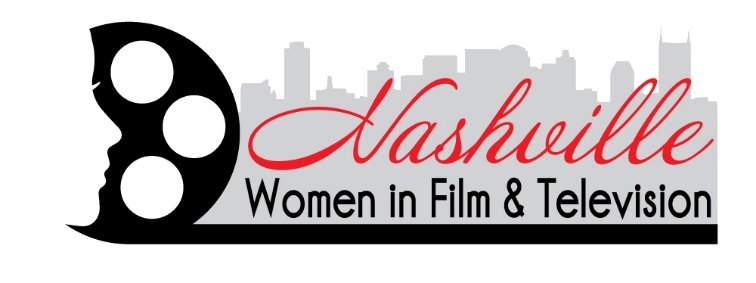 MENTOR/MENTEE WIFT ACADEMY AGREEMENT of Commitment Form For Mentors/Mentees As mentoring partners, it is important that you have a shared understanding of the commitment you are both making to your mentoring relationship. Mentors and mentees should review and sign the following form with each other before starting the mentoring relationship. A successful mentorship relationship will require you to: ☐ Abide by any WIFTNashville Policies and Code of Conduct (refer to WIFT Academy) ☐ Commit to the relationship for one production (August - October) ☐ Respect the confidential nature of all information discussed during mentoring meetings (as per confidentiality agreement) ☐ Complete every MENTOR evaluation form for events and the course-end evaluation form (Forms online at WIFT ACADEMY) ☐ Report any problems to the MENTOR program to presidentwift@gmail.com that you are not able to solve between yourselves ☐ Recognize that this mentoring relationship is focused on building positive relationships and sharing information to the best of your abilities ☐ Recognize that this is not a tutorial service and is set up to produce one full production to be used in Film Festivals in the Fall of 2025☐ Failure to comply with any of the above can lead to the termination of the mentoring relationship and individual participation by either the mentee or mentor. I ________________________________have read and agreed to comply with the above agreement and understand what is expected of me as a participating mentee. I, _______________________________have read and agreed to comply with the above agreement and understand what is expected of me as a MENTORSignature_______________________________________; Date _______________________